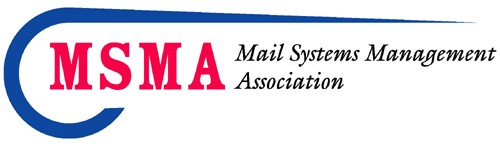 Contact:	Floyd Creecy, CMDSM, MDC,OSPCNational Executive DirectorMail Systems Management AssociationE-mail:  msma@msmanational.orgNovember 2021 Oak Brook, IL - The Mail Systems Management Association (MSMA) Board of Directors is pleased to announce the recipients of the 2020/2021 MSMA National Awards, which were presented on November 15th during the Virtual Education and Awards ProgramDistinguished Service Award 2020 – Mark Hale, CMDSS, CMDSM, MDC, OSPCDistinguished Service Award 2021 – Denise Streit, MDC, OSPCOffice Service Center of the Year – Gold Recipient – Society InsuranceOffice Service Center of the Year - Silver Recipient – The Millenium Group #27500Office Service Center of the Year – Bronze Recipient – The Millenium Group Hara Azzara ManagerThe National Board respectfully acknowledges all the members who participated in this year’s program and encourages members to submit their applications in the future for these prestigious Awards programs.   For complete program details and to review what the awards provide please visit our website: www.msmanational.orgThe Mail Systems Management Association has local Chapters in Metro DC and Chicago, and members at large throughout the country.  Anyone wanting more information about certification or membership may contact MSMA through their website www.msmanational.org. FOR IMMEDIATE RELEASE - PRESS RELEASE